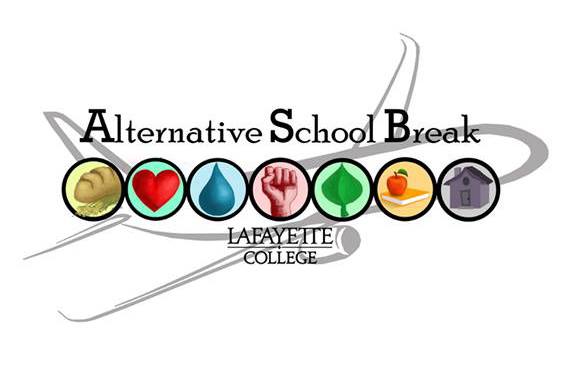 2014-2015 Returning Member ApplicationFORM 2Applications are due no later than 11:59pm on Friday, September 19th.  Please email asbclub@lafayette.edu  with the subject line:  Last Name, First Name, ASB Application.   Include Form 1 and Form 2 as either Word or PDF attachments, saved as:  Last Name, First Name, Form 1 and Last Name, First Name, Form 2.  Do not include your name anywhere on Form 2 (except for the title of the document).  Applications are due no later than 11:59pm on Friday, September 19th.Gender:				Class Year:  			How old will you be on January 13, 2015? ____________________How old will you be on March 14, 2015? ____________________Major(s): 						Previous ASB Trip(s): 						Do you have a Driver’s License? 		 (If so, please answer the next three questions)How long have you had it? 		Are you Van Certified?			Are you willing to drive on an ASB trip if needed?		Please list activities on campus in which you are currently involved, including any jobs. Information for Trip Placement NOTE:  This next question has no bearing on your acceptance to ASB. It just serves as a guide to the placement process.             Type an “x” next to your skills:Part I: Trip Selection Please rank your preference of trip 1-6 (1=most preferred/6=least preferred). PLEASE INDICATE IF YOU HAVE CONFLICTS WITH INTERIM OR SPRING TRIPS: 					IF YES, PLEASE DESCRIBE THE NATURE OF THE CONFLICT:INTERIM TRIPS:  January 14th – 24th ____ ***“Shell Shock”; Sea Turtle Conservation Sea Turtles are arguably one of the most majestic creatures on the planet, but sadly their numbers are rapidly depleting. Factors such as habitat loss, poaching, nest destruction, and dangerous fishing lines have caused such damage to their population. Not only does the loss of these animals affect the fragile ecosystem, it also affects tourism industries and local economies of the country where these turtles live. Team Shell Shock will work to protect these turtle nests as well as with the local community, all while discovering what makes these animals so special.Cost: $600.00						Team Leader: Olivia Erdman ‘17____***“Land of the Free: Building Physical, Social, and Cultural Capital in Developing Nations”;  Poverty in Developing Nations
Migration from developing nations to the United States has recently created a human rights crisis in the country. Men, women and children are currently fleeing conditions of violence, poverty, poor living conditions and corrupt governments to seek refuge and look for opportunity. This trip will look at this issue at the source, taking a collaborative approach to help participants understand the reality behind those living with poverty and what obstacles prevent these people from breaking the cycle of poverty. Participants will have the opportunity to help realize changes in a community that promote social mobility and make a direct impact in the lives of some in these communities.   Cost: $600.00  						Team Leader: Margaret Frodell ‘15____  “Hope Is Vital”;  HIV/AIDS Hunger Relief   HIV/AIDS is associated with biological and social factors that affect an individual's ability to consume, utilize, and acquire food. These biological and social factors lead to poor nutritional status and weight loss, which are an important cause of morbidity in individuals infected with HIV. We will be partnering with an organization that prepares and delivers lunches and dinners each week to the homes of individuals and families who are home-bound with an acute life-threatening illness. As a team, we will be in the kitchen preparing these nutritious meals. We will also focus on learning more about HIV/AIDS and discuss if social institutions cause certain groups to be more vulnerable than others by exploring articles that will challenge your ideas and start conversations. You'll learn about the history of HIV/AIDS, evolution of treatment, and social inequalities that exacerbate the issues while making a difference in the lives of those who are afflicted with chronic illnesses and helping them to live a more positive and healthy lifestyle.Cost:  $200.00  						Team Leader: Barbara Olivier ‘16_____ “SUPER” (Students for Urban Poverty and Education Reform);  Urban Poverty and Education ReformMany urban areas across the United States are affected by poverty. The schools many of these areas are failing because of a lack of funding, over-crowding in the classrooms, and various other factors. There is currently a great debate among educators and politicians over charter schools as a viable option to aid students in poverty-stricken communities. Education policies are being changed every day. Students who participate in this trip will have the chance to work in classrooms in an urban community to experience first-hand the way poverty affects schools. They will examine the differences between charter and public schools, and they will learn about current educational policies and laws.Cost:  $200.00  						Team Leader: Marisa Ferraro ‘16SPRING TRIPS: March 14th – 21st   ____ “Life After Disaster”; Disaster ReliefDisaster can strike without warning and not only can lives be lost but that disaster can also impact those lives that were saved in ways that are more catastrophic than the disaster itself. Can you imagine if you and your family lost your home, your community and your culture? Imagine having no resources to rebuild and begin anew. Imagine seeing your once vibrant community lose its swagger and historical significance to your city or the country. Would you want to know there were others that cared and could help and would help? Would you, could you help make “life after disaster” possible but just volunteering 1 week to help rebuild homes in disaster-impacted communities. The job is not easy – you may be involved with mud/spackling rooms, installing a new floor, painting a small house, and no experience is necessary but the impact is so rewarding – you could be part of a solution that has already rebuilt 475 homes and more are still needed. You will be helping to provide affordable housing for people who have lost it all – you will be helping to perserve a culture with a passion for life and you will learn what it means make “life after disaster” possible. Cost: $400.00						Team Leader: Hannah Goldstein ‘17____ “FITting In”; Childhood Obesity and Self-EsteemIt’s your first day of school. You’re scared out of your mind because you’re new, young, and alone. As you reach for your backpack, the unexpected happens; you rip your pants. Panic sets in as you hear the bus outside your house. There is no time to change. You grab your backpack and rush outside to the bus. When you get on, there is only one seat left in the back.  As you start your voyage, everyone is talking, looking out the windows, and things are moving along. You just need a couple more steps. 1...2…3… “Look at his pants!! They’re RIPPED!!” The entire bus turns around and all you hear is laughter and jokes, and the only thing you think about is: “I hate myself. Now no one will like me. This is the worst day ever.”Self-esteem is one of the issues children face in trying times like middle school, but this is only the beginning. Now add obesity to the mix. These are the issues many children face today, but how do we fix it? Join Team Fitting In as we find out by partnering with PlayWorks to organize recess games, leadership development activities, and nutrition workshops for school children.Cost:  $200.00						Team Leader: Bowden Saunders ‘17***IMPORTANT INFORMATION REGARDING INTERNATIONAL TRIPSThis year, we are offering two international trips (“Shell Shock” and “Land of the Free”).  In order to participate on these trips, you must be able to provide a passport by OCTOBER 6th that is VALID THROUGH JANUARY 25th.   Please note that both of these trips require that you are flexible with food/accommodations and willing to work in a rugged environment.  Additionally, the “Land of the Free” team will be traveling to one of the poorest countries in Central America.  The U.S. Department of State has issued a travel warning for this country due to crime and violence rates.  Their suggestions include remaining alert to surroundings, traveling in groups of more than two people, avoiding unguarded streets and parks, avoiding wearing expensive jewelry, and avoiding public transportation.  The organization the team will be working with will inform the US Embassy of where and when they are traveling while in the country.  The Embassy will have all names and passport numbers in case of emergency.  Organization officials will always be traveling with the group, and their guides will have cell service at all times.  The organization will provide translators and participants  will have access to  internet service daily.  The group will always travels together and will never travel at night.  The organization’s local team has access to on ground safety updates and will only travel to known safe areas.  The team have access to private doctors to care for any medical needs.  Additionally, all ASB international trips are put through a rigorous risk review process by Lafayette College before being approved.  This process reviews every aspect of the trip, including housing, transportation, meals, risk mitigation, risk control, health resources, etc.If any applicant has any questions about our international trips, s(he) may contact Amber Zuber and/or Abby Williams for more information.  Also, s(he) may indicate on this application if s(he) does not wish to be considered for these trips.Part II: Short Response 1.  Please reflect on your past ASB experience(s), particularly the most recent, and describe what you learned.   What do you hope to gain from another ASB trip?  Please explain your reasoning behind your ranking of social issues in Part I. Short Response Answers:CampingEMTCookingCPR certificationGardening/Outdoor work First aid certificationPower ToolsCamp CounselorCarpentry/Construction  TutoringSpanish (if you mark x, please answer the next question)Are you comfortable interpreting and/or translating?Spanish (if you mark x, please answer the next question)Are you comfortable interpreting and/or translating?Spanish (if you mark x, please answer the next question)Are you comfortable interpreting and/or translating?Do you have EXTENSIVE experience with public transportation in a major city? If so, which city and which mode of transportation?Do you have EXTENSIVE experience with public transportation in a major city? If so, which city and which mode of transportation?Do you have EXTENSIVE experience with public transportation in a major city? If so, which city and which mode of transportation?